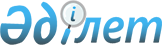 О бюджете Казанского сельского округа Майского района на 2024-2026 годыРешение Майского районного маслихата Павлодарской области от 27 декабря 2023 года № 5/8
      В соответствии с пунктом 2 статьи 75 Бюджетного кодекса Республики Казахстан, подпунктом 1) пункта 1 статьи 6 Закона Республики Казахстан "О местном государственном управлении и самоуправлении в Республике Казахстан", пунктом 4 статьи 18 Закона Республики Казахстан "О государственном регулировании развития агропромышленного комплекса и сельских территорий" Майский районный маслихат РЕШИЛ:
      1. Утвердить бюджет Казанского сельского округа на 2024-2026 годы согласно приложениям 1, 2 и 3 соответственно, в том числе на 2024 год в следующих объемах:
      1) доходы – 46472 тысячи тенге, в том числе:
      налоговые поступления – 3119 тысяч тенге; 
      неналоговые поступления – 49 тысячи тенге;
      поступления от продажи основного капитала – равно нулю;
      поступления трансфертов – 43304 тысячи тенге;
      2) затраты – 46472 тысячи тенге; 
      3) чистое бюджетное кредитование – равно нулю, в том числе:
      бюджетные кредиты – равно нулю; 
      погашение бюджетных кредитов – равно нулю;
      4) сальдо по операциям с финансовыми активами – равно нулю;
      5) дефицит (профицит) бюджета – равно нулю;
      6) финансирование дефицита (использование профицита) бюджета – равно нулю.
      2. Учесть в бюджете Казанского сельского округа на 2024 год объем субвенций, передаваемых из районного бюджета в общей сумме 39131 тысяч тенге.
      3. Специалистам в области социального обеспечения, являющимся гражданскими служащими и работающим в сельских населенных пунктах, а также указанным специалистам, работающим в государственных организациях, финансируемых из местных бюджетов, предусмотреть повышенные на двадцать пять процентов оклады и тарифные ставки по сравнению со ставками специалистов, занимающихся этими видами деятельности в городских условиях.
      4. Контроль за выполнением настоящего решения возложить на постоянную комиссию районого маслихата по контролю за исполнением бюджета, развитием экономики и инфраструктуры.
      5. Настоящее решение вводится в действие с 1 января 2024 года. Бюджет Казанского сельского округа на 2024 год Бюджет Казанского сельского округа на 2025 год Бюджет Казанского сельского округа на 2026 год
					© 2012. РГП на ПХВ «Институт законодательства и правовой информации Республики Казахстан» Министерства юстиции Республики Казахстан
				
      Председатель Майского районного маслихата 

Хызыр М.
Приложение 1
к решению Майского
районного маслихата от
27 декабря 2023 года
№ 5/8
Категория
Категория
Категория
Наименование
Сумма (тысяч тенге)
 Класс
 Класс
Наименование
Сумма (тысяч тенге)
 Подкласс
Наименование
Сумма (тысяч тенге)
1
2
3
4
5
1. Доходы
46472
1
Налоговые поступления
3119
01
Подоходный налог
321
2
Индивидуальный подоходный налог
321
04
Налоги на собственность
2631
1
Налоги на имущество
61
3
Земельный налог
86
4
Налог на транспортные средства
2284
5
Единый земельный налог
200
05
Внутренние налоги на товары, работы и услуги
167
3
Поступления за использование природных и других ресурсов
167
2
Неналоговые поступления
49
01
Доходы от государственной собственности
49
5
Доходы от аренды имущества, находящегося в государственной собственности
49
4
Поступления трансфертов
43304
02
Трансферты из вышестоящих органов государственного управления
43304
3
Трансферты из районного (города областного значения) бюджета
43304
Функциональная группа
Функциональная группа
Функциональная группа
Функциональная группа
Наименование
Сумма (тысяч тенге)
Функциональная подгруппа
Функциональная подгруппа
Функциональная подгруппа
Наименование
Сумма (тысяч тенге)
Администратор бюджетных программ
Администратор бюджетных программ
Наименование
Сумма (тысяч тенге)
Программа
Наименование
Сумма (тысяч тенге)
1
2
3
4
5
6
2. Затраты
46472
01
Государственные услуги общего характера
38110
1
Представительные, исполнительные и другие органы, выполняющие общие функции государственного управления
38110
124
Аппарат акима города районного значения, села, поселка, сельского округа
38110
001
Услуги по обеспечению деятельности акима города районного значения, села, поселка, сельского округа
38110
06
Социальная помощь и социальное обеспечение
1373
2
Социальная помощь
1373
124
Аппарат акима города районного значения, села, поселка, сельского округа
1373
003
Оказание социальной помощи нуждающимся гражданам на дому
1373
07
Жилищно-коммунальное хозяйство
4089
3
Благоустройство населенных пунктов
4089
124
Аппарат акима города районного значения, села, поселка, сельского округа
4089
008
Освещение улиц в населенных пунктах
1939
009
Обеспечение санитарии населенных пунктов
1200
011
Благоустройство и озеленение населенных пунктов
950
12
Транспорт и коммуникации
2900
1
Автомобильный транспорт
2900
124
Аппарат акима города районного значения, села, поселка, сельского округа
2900
013
Обеспечение функционирования автомобильных дорог в городах районного значения, селах, поселках, сельских округах
900
045
Капитальный и средний ремонт автомобильных дорог в городах районного значения, селах, поселках, сельских округах
2000
3. Чистое бюджетное кредитование
0
4. Сальдо по операциям с финансовыми активами 
0
5. Дефицит (профицит) бюджета
0
6. Финансирование дефицита (использование профицита) бюджета 
0Приложение 2
к решению Майского
районного маслихата от
27 декабря 2023 года
№ 5/8
Категория
Категория
Категория
Наименование
Сумма (тысяч тенге)
 Класс
 Класс
Наименование
Сумма (тысяч тенге)
 Подкласс
Наименование
Сумма (тысяч тенге)
1
2
3
4
5
1. Доходы
38716
1
Налоговые поступления
5297
01
Подоходный налог
945
2
Индивидуальный подоходный налог
945
04
Налоги на собственность
2644
1
Налоги на имущество
63
3
Земельный налог
79
4
Налог на транспортные средства
2502
05
Внутренние налоги на товары, работы и услуги
1708
3
Поступления за использование природных и других ресурсов
1698
4
Сборы за ведение предпринимательской и профессиональной деятельности
10
2
Неналоговые поступления
48
01
Доходы от государственной собственности
48
5
Доходы от аренды имущества, находящегося в государственной собственности
48
4
Поступления трансфертов
33371
02
Трансферты из вышестоящих органов государственного управления
33371
3
Трансферты из районного (города областного значения) бюджета
33371
Функциональная группа
Функциональная группа
Функциональная группа
Функциональная группа
Наименование
Сумма (тысяч тенге)
Функциональная подгруппа
Функциональная подгруппа
Функциональная подгруппа
Наименование
Сумма (тысяч тенге)
Администратор бюджетных программ
Администратор бюджетных программ
Наименование
Сумма (тысяч тенге)
Программа
Наименование
Сумма (тысяч тенге)
1
2
3
4
5
6
2. Затраты
38716
01
Государственные услуги общего характера
33023
1
Представительные, исполнительные и другие органы, выполняющие общие функции государственного управления
33023
124
Аппарат акима города районного значения, села, поселка, сельского округа
33023
001
Услуги по обеспечению деятельности акима города районного значения, села, поселка, сельского округа
33023
06
Социальная помощь и социальное обеспечение
993
2
Социальная помощь
993
124
Аппарат акима города районного значения, села, поселка, сельского округа
993
003
Оказание социальной помощи нуждающимся гражданам на дому
993
07
Жилищно-коммунальное хозяйство
3900
3
Благоустройство населенных пунктов
3900
124
Аппарат акима города районного значения, села, поселка, сельского округа
3900
008
Освещение улиц в населенных пунктах
1500
009
Обеспечение санитарии населенных пунктов
1500
011
Благоустройство и озеленение населенных пунктов
900
12
Транспорт и коммуникации
800
1
Автомобильный транспорт
800
124
Аппарат акима города районного значения, села, поселка, сельского округа
800
013
Обеспечение функционирования автомобильных дорог в городах районного значения, селах, поселках, сельских округах
800
3. Чистое бюджетное кредитование
0
4. Сальдо по операциям с финансовыми активами 
0
5. Дефицит (профицит) бюджета
0
6. Финансирование дефицита (использование профицита) бюджета 
0Приложение 3
к решению Майского
районного маслихата от
27 декабря 2023 года
№ 5/8
Категория
Категория
Категория
Наименование
Сумма (тысяч тенге)
 Класс
 Класс
Наименование
Сумма (тысяч тенге)
 Подкласс
Наименование
Сумма (тысяч тенге)
1
2
3
4
5
1. Доходы
41491
1
Налоговые поступления
5572
01
Подоходный налог
945
2
Индивидуальный подоходный налог
945
04
Налоги на собственность
2919
1
Налоги на имущество
63
3
Земельный налог
79
4
Налог на транспортные средства
2502
5
Единый земельный налог
275
05
Внутренние налоги на товары, работы и услуги
1708
3
Поступления за использование природных и других ресурсов
1698
4
Сборы за ведение предпринимательской и профессиональной деятельности
10
2
Неналоговые поступления
48
01
Доходы от государственной собственности
48
5
Доходы от аренды имущества, находящегося в государственной собственности
48
4
Поступления трансфертов
35871
02
Трансферты из вышестоящих органов государственного управления
35871
3
Трансферты из районного (города областного значения) бюджета
35871
Функциональная группа
Функциональная группа
Функциональная группа
Функциональная группа
Наименование
Сумма (тысяч тенге)
Функциональная подгруппа
Функциональная подгруппа
Функциональная подгруппа
Наименование
Сумма (тысяч тенге)
Администратор бюджетных программ
Администратор бюджетных программ
Наименование
Сумма (тысяч тенге)
Программа
Наименование
Сумма (тысяч тенге)
1
2
3
4
5
6
2. Затраты
41491
01
Государственные услуги общего характера
35523
1
Представительные, исполнительные и другие органы, выполняющие общие функции государственного управления
35523
124
Аппарат акима города районного значения, села, поселка, сельского округа
35523
001
Услуги по обеспечению деятельности акима города районного значения, села, поселка, сельского округа
35523
06
Социальная помощь и социальное обеспечение
993
2
Социальная помощь
993
124
Аппарат акима города районного значения, села, поселка, сельского округа
993
003
Оказание социальной помощи нуждающимся гражданам на дому
993
07
Жилищно-коммунальное хозяйство
4175
3
Благоустройство населенных пунктов
4175
124
Аппарат акима города районного значения, села, поселка, сельского округа
4175
008
Освещение улиц в населенных пунктах
1500
009
Обеспечение санитарии населенных пунктов
1500
011
Благоустройство и озеленение населенных пунктов
1175
12
Транспорт и коммуникации
800
1
Автомобильный транспорт
800
124
Аппарат акима города районного значения, села, поселка, сельского округа
800
013
Обеспечение функционирования автомобильных дорог в городах районного значения, селах, поселках, сельских округах
800
3. Чистое бюджетное кредитование
0
4. Сальдо по операциям с финансовыми активами 
0
5. Дефицит (профицит) бюджета
0
6. Финансирование дефицита (использование профицита) бюджета 
0